Número de cuenta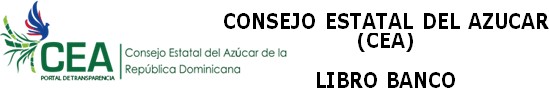 Movimientos de cuenta alBalance estado240017754030 DE AGO DEL 2023anterior	39,366.09Rafael Abrahán Burgos GómezDirector Ejecutivo 	Evelyn Joran C		Víctor Jeremías Henry Gilfillan.Gerente de Contabilidad	Director Financiero Nota: Estamos en un proceso de revisión de nuestros Estados Financieros, así como de cada una de sus partidas. Página	1 / 3Número de cuentaMovimientos decuenta alBalance estadoanterior240011963030 DE AGO DEL 20234,978,449.93Página	2 / 3Número de cuentaMovimientos decuenta alBalance estadoanterior240011963030 DE AGO DEL 20234,978,449.93Página	3 / 3Número de cuentaMovimientos decuenta alBalance estadoanterior240011963030 DE AGO DEL 20234,978,449.93Rafael Abrahán Burgos GómezDirector Ejecutivo 	Evelyn Joran C		Víctor Jeremías Henry Gilfillan.Gerente de Contabilidad	Director Financiero Nota: Estamos en un proceso de revisión de nuestros Estados Financieros, así como de cada una de sus partidas. Rafael Abrahán Burgos GómezDirector Ejecutivo 	Evelyn Joran C		Víctor Jeremías Henry Gilfillan.Gerente de Contabilidad	Director Financiero Nota: Estamos en un proceso de revisión de nuestros Estados Financieros, así como de cada una de sus partidas. FechaReferenciaConceptoCheques y CargosDepositos y AbonosBalance31/08/2023 9990002 $175.00$0.00$39,191.09 DébitosDébitosCréditosCréditosBalance al CorteCantidad1Cantidad039,191.09Valor175.00Valor0.00DébitosDébitosCréditosCréditosBalance al CorteCantidad65Cantidad65,051,817.64Valor5,766,330.75Valor5,839,698.46FechaReferenciaConceptoCheques y CargosDepositos y AbonosBalance21/08/2023 70046802 COBRO IMP 0.15% DGII CTA CTE $6.10$0.00$5,417,336.88 22/08/2023 907000070117 Depósito de cheque a cta cte $0.00$1,000,000.00$6,417,336.88 24/08/2023 1500700030538 Depósito a cuenta corriente $0.00$220,686.49$6,638,023.37 25/08/2023 70049672 TRANSF. PROPIA CTA. CTE. $1,000,000.00$0.00$5,638,023.37 25/08/2023 1804100010733 Depósito a cuenta corriente $0.00$5,560.00$5,643,583.37 25/08/2023 70365822 CR transferencia a cta cte $0.00$856,980.00$6,500,563.37 28/08/2023 70768977 CR transferencia a cta cte $0.00$17,699.16$6,518,262.53 28/08/2023 70041160 TRANSF. PROPIA CTA. CTE. $1,000,000.00$0.00$5,518,262.53 28/08/2023 1036000100395 Depósito de cheque a cta cte $0.00$528,468.00$6,046,730.53 28/08/2023 1037000100398 Depósito de cheque a cta cte $0.00$298,370.00$6,345,100.53 28/08/2023 1041000100401 Depósito a cuenta corriente $0.00$223,605.34$6,568,705.87 28/08/2023 70045174 TRANSF. PROPIA CTA. CTE. $400,000.00$0.00$6,168,705.87 28/08/2023 1437600030540 Depósito a cuenta corriente $0.00$0.14$6,168,706.01 29/08/2023 1026700040126 Depósito a cuenta corriente $0.00$51,975.73$6,220,681.74 30/08/2023 1018600060062 Depósito a cuenta corriente $0.00$1,708,535.97$7,929,217.71 30/08/2023 70769628 CR transferencia a cta cte $0.00$25,100.00$7,954,317.71 30/08/2023 1149700020296 Depósito de cheque a cta cte $0.00$465,340.11$8,419,657.82 30/08/2023 1151700020299 Depósito a cuenta corriente $0.00$4,458.00$8,424,115.82 30/08/2023 70040525 TRANSF. PROPIA CTA. CTE. $2,600,000.00$0.00$5,824,115.82 31/08/2023 933700050109 Depósito a cuenta corriente $0.00$553,418.20$6,377,534.02 31/08/2023 9990002 $175.00$0.00$6,377,359.02 DébitosDébitosCréditosCréditosBalance al CorteCantidad62Cantidad706,377,359.02Valor28,376,386.86Valor29,309,931.93